Дистанционный урок МДК 01.02 «Технология производства сварных конструкций» (29.04.2020г.) группа № 16 «А»(согласно КТП на 1-2 полугодие 2019-2020г)ЛР по теме: «Расчет сварной балки на прочность, устойчивость и прогиб»Цель работы:	Научится подбирать сечения на изгиб прокатной металлической балки (двутавра и швеллера) по прочности и на прогиб.Порядок выполнения работы:Ознакомление с теоретическими сведениями;Решение задачи;Ответить на вопросы.Теоретическая часть.Подбор сечения на изгиб прокатной металлической балки (двутавра и швеллера) по прочности и на прогиб.Выбираем схему опирания балки: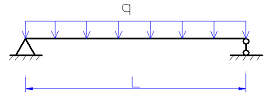 q=400 кг.L=6 мВертикальный предельный прогиб (fult):L/200Вертикальный предельный прогиб fult принимается по таблице 19 из СНиП 2.01.07-85* (Нагрузки и воздействия). Пункт2.а:Таблица1Выбираем cечение для расчета металлической балки: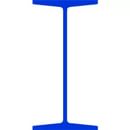 Двутавр ГОСТ 8239-891. Сбор нагрузок.	Перед началом расчета стальной балки необходимо собрать нагрузку, действующая на металлическую балку. В зависимости от продолжительности действия нагрузки разделяют на постоянные и временные.К постоянным нагрузкам относятся:собственный вес металлической балки;собственный вес перекрытия и т.д.;К временным нагрузкам относятся:длительная нагрузка (полезная нагрузка, принимается в зависимости от назначения здания);кратковременная нагрузка (снеговая нагрузка, принимается в зависимости от географического расположения здания);Нагрузки на балку разделяют на два типа: расчетные и нормативные. Расчетные нагрузки применяются для расчета балки на прочность и устойчивость (1 предельное состояние). Нормативные нагрузки устанавливаются нормами и применяется для расчета балки на прогиб (2 предельное состояние). Расчетные нагрузки определяют умножением нормативной нагрузки на коэффициент нагрузки по надежности. После того как собрали поверхностную нагрузку на перекрытие, измеряемой в кг/м2, необходимо посчитать сколько из этой поверхностной нагрузки на себя берет балка. Для этого надо поверхностную нагрузку умножить на шаг балок (так называемая грузовая полоса).Например: Мы посчитали, что суммарная нагрузка получилась Qповерхн. = 500кг/м2, а шаг балок 2,5м. Тогда распределенная нагрузка на металлическую балку будет: Qраспр.= 500кг/м2 * 2,5м = 1250кг/м. 2. Построение эпюр.Далее производится построение эпюры моментов, поперечной силы. Эпюра зависит от схемы нагружения балки, вида опирания балки. Строится эпюра по правилам строительной механики. Для наиболее часто используемых схем нагружения и опирания существуют готовые таблицы с выведенными формулами эпюр и прогибов.3. Расчет по прочности и прогибуПосле построения эпюр производится расчет по прочности (1 предельное состояние) и прогибу (2 предельное состояние). Для того, чтобы подобрать балку по прочности, необходимо найти требуемый момент инерции Wтр и из таблицы сортамента выбрать подходящий металлопрофиль. Вертикальный предельный прогиб fult принимается по таблице 19 из СНиП 2.01.07-85* (Нагрузки и воздействия). Пункт2.а в зависимости от пролета. Например, предельный прогиб fult=L/200 при пролете L=6м. Для подбора металлопрофиля по прогибу находят требуемый момент инерции Iтр, который получен из формулы нахождения предельного прогиба. И также из таблицы сортамента подбирают подходящий металлопрофильРешение:                         q = 0.4 т/м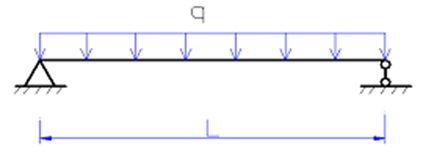 Допущения и предпосылки:Расчет ведется согласно СНиП I I-23-8. Считается, что верхний пояс балки раскреплен конструктивно (профлистом, настилом...). Прогиб считается по расчетной нагрузке (в запас). Сталь принята С235 с расчётным сопротивлением Ry=2100кг/см2, E=2100000кг/см2, γс=1.1. Находим максимальный момент Mmax и максимальную поперечную силу Qmax:Mmax=qp* 0,001* L2 / 8 = 0.4*62 /8=1.8 Тм   ; Qmax=qp* L/2=0.4* 6/2=1.2 Т2. Находим требуемый момент сопротивления Wтр.:Wtp=Mmax/1.12*R= (1.8*100)/ (1.12*2.1) =76.53 см33. Находим требуемый момент инерции Iтр.:Iтр= (Mmax*105*L*102*fult) / (10*E) = (1.8*105*6*102*200) / (10*2.1*106) = 1028.571 см44. По Wтр и Iтр из таблицы сортамента металлопроката подбираем металлическую балку:Решающим условием при подборе является прогиб. Подобранный профиль: Двутавр ГОСТ 8239-89: 18.Ход работы:Задача.Подобрать сечения на изгиб прокатной металлической балки (двутавра) по прочности и на прогиб.схема опирания балки:q=600 кг.L=12 мВертикальный предельный прогиб (fult), выбираем с помощью таблицы1 Сечение для расчета металлической балки: Двутавр ГОСТ 8239-89Сталь С235 с расчётным сопротивлением Ry=2100кг/см2, E=2100000кг/см2, γс=1.Контрольные вопросы:Какие основные требования предъявляются к проектированию балок?Каким образом осуществляется подбор размеров сечения балки?Для чего служат опорные ребра жесткости балки?Какие условия определяют местную устойчивость балки?Литература:В.Н. Галушкина Технология производства сварных конструкций: учебник для нач. проф. Образования / В.Н. Галушкина.- 4-е изд., стер.-М.: Издательский центр «Академия» 2013.-192с.Овчинников В.В Расче и проектирование сварных конструкций : Практикум и курсовое проектирование : учеб. Пособие для студ. Сред. Проф. Образования / В.В. Овчинников.-М.: Издательский центр «Академия», 2016.- 224с.Овчинников В.В. Технология ручной дуговой и плазменной сварки и резки металлов: Овчинников В.В.-3-е изд., Издательский центр «Академия», 2013. -240стр.Маслов В.И. Сварочные работы: Маслов В.И.-9-е изд., перераб. И доп.-М: Издательский центр «Академия», 2012. -288с.Овчинников В.В. Современные виды сварки: Овчинников В.В.-3-е изд., стер. –М; Издательский центр «Академия», 2013. -208стр.Овчинников В.В. Сварка и резка деталей из различных сталей, цветных металлов и их сплавов, чугунов во всех пространственных положениях: учебник для студ. учреждений сред. проф. образования. – М. Издат. Центр «Академия», 2013. – 304с.Пролет, L(м)Прогиб fultL < 1L/120L = 3L/150L = 6L/200L = 24(12)L/250L = 36(24)L/300